第五支部親睦ゴルフ案内状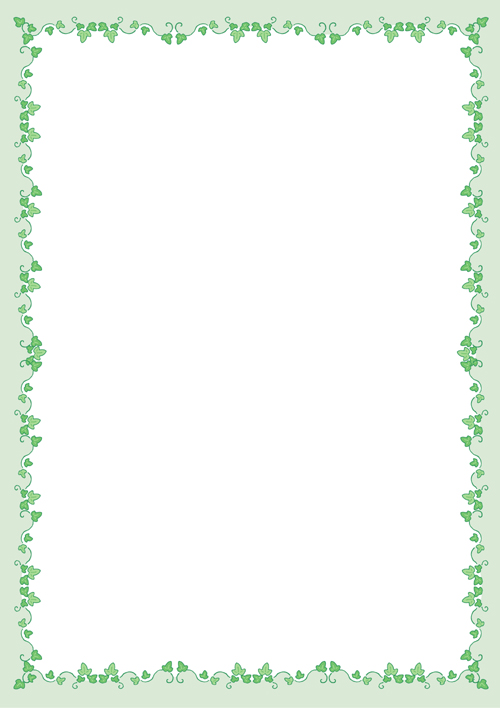 秋季恒例のゴルフコンペを下記の通り開催します。今年は例年以上に豪華な賞品を多数ご用意いたしました。この機会に皆様とより一層の親睦を深めたいと願っております。 どうぞ奮ってご参加ください。  コンペ終了後は表彰式とささやかな懇親会を用意しております。こちらへもご参加のほどよろしくお願い申し上げます。なお、参加される方は10月17日までに第五支部理事までご連絡をお願いします。記日時　11月3日(月曜日)　AM6：50集合　AM7：15スタート場所　アパリゾート栃木の森ゴルフコース栃木県栃木市大久保町888TEL0282-30-3344会費：14,500円　(プレー代　昼食代　パーティ代　を含む)　個人清算参加費：500円　コンペ受付で徴収したします。アクセス自動車：川口JCT『東北道』→栃木I.C『一般道10分』東北道栃木インターを降りて左折後そのまま直進。国道293号を越え『春日神社』を右折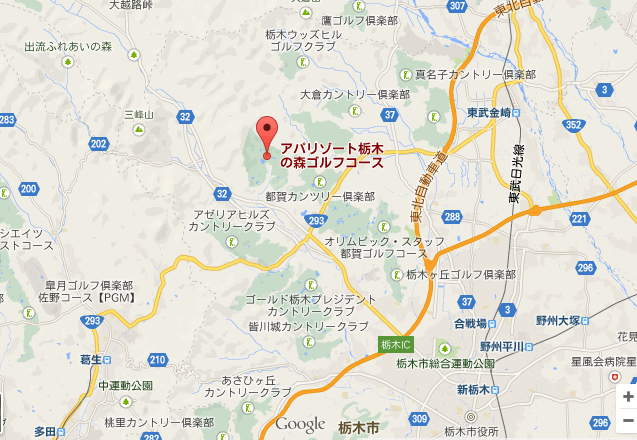 　　　　　　　　　お問い合わせは下記までお願いします。　　第五支部理事　春日部市立病院　矢﨑　一郎Eメールi-yazaki@sart.jp